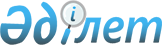 Мемлекеттiк органдардың құс тұмауының туындауына және оның таралуына жол бермеу жөнiндегi iс-қимылдарын үйлестiру бойынша жұмыс тобын құру туралы
					
			Күшін жойған
			
			
		
					Қазақстан Республикасы Премьер-Министрінің 2006 жылғы 30 наурыздағы N 80-ө Өкімі. Күші жойылды - ҚР Премьер-Министрінің 2007.10.06. N 292-ө Өкімімен



     


 Ескерту. Өкімнің күші жойылды - ҚР Премьер-Министрінің 2007 жылғы 6 қазандағы 


 N 292-ө 


 Өкімімен.



      Қазақстан Республикасының аумағында құс тұмауының туындауына және оның таралуына жол бермеу жөнiндегi шараларды жедел және тиiмдi түрде iске асыру мақсатында:




      1. Мынадай құрамда жұмыс тобы құрылсын:

Есiмов                      - Қазақстан Республикасының Ауыл



Ахметжан Смағұлұлы            шаруашылығы министрi, жетекшi

Құлмаханов                  - Қазақстан Республикасының Төтенше



Шалбай Құлмаханұлы            жағдайлар министрi, жетекшiнiң



                              орынбасары

Қожамұратов                 - Қазақстан Республикасының Ауыл



Асылбек Әубәкiрұлы            шаруашылығы министрлiгi Ветеринария



                              департаментiнiң директоры, Қазақстан



                              Республикасының бас мемлекеттiк



                              ветеринарлық инспекторы, хатшы

Әбдiмомынов                 - Қазақстан Республикасының Бiлiм және



Азамат Құрманбекұлы           ғылым вице-министрi

Бектұров                    - Қазақстан Республикасының Көлiк



Азат Ғаббасұлы                және коммуникация вице-министрi

Бабақұмаров                 - Қазақстан Республикасының Мәдениет,



Ержан Жалбақұлы               және ақпарат вице-министрi

Құсайынов                   - Қазақстан Республикасының Экономика



Марат Әпсеметұлы              және бюджеттiк жоспарлау вице-министрi

Шпекбаев                    - Қазақстан Республикасының Iшкi iстер



Алик Жатқамбайұлы             вице-министрi

Белоног                     - Қазақстан Республикасының Денсаулық



Анатолий Александрович        сақтау министрлiгi Мемлекеттiк



                              санитарлық-эпидемиологиялық қадағалау



                              комитетiнiң төрағасы, Қазақстан



                              Республикасының бас мемлекеттiк



                              санитарлық дәрiгерi

Шәкiров                     - Қазақстан Республикасының Қаржы



Асқар Оразалыұлы              министрлiгi Кедендiк бақылау



                              комитетiнiң төрағасы




      2. Жұмыс тобының негiзгi мiндеттерi мыналар болып белгiленсiн:



      1) құс тұмауының алдын алу және оны жою жөнiнде жүргiзiлетiн iс-шараларды үйлестiру;



      2) құс тұмауының алдын алу мәселелерi жөнiндегi нормативтiк құқықтық кесiмдердi әзiрлеу және қабылдау бойынша ұсыныстар әзiрлеу;



      3) белгiленген iс-шараларды iске асыру барысы туралы мәселелердi қарау және олардың тиiмдiлiгiн арттыру бойынша ұсыныстар дайындау;



      4) орталық және жергiлiктi атқарушы органдардың, сондай-ақ олардың аумақтық бөлiмшелерiнiң құс тұмауына қарсы күрес бойынша ұйымдастыру-шаруашылық, ветеринарлық-санитарлық және арнайы, медициналық-санитарлық iс-шаралар кешенiн жүргiзу жөнiндегi жұмысын үйлестiру.




      3. Жұмыс тобына мемлекеттiк атқарушы органдардан және олардың ведомстволық бағыныстағы ұйымдарынан қажеттi ақпараттар сұрату, олардың құс тұмауына қарсы күрес жөнiндегi iс-шараларды iске асыру бойынша жұмысын тексеру, өз отырыстарында көрсетiлген органдар басшыларының есебін тыңдау құқығы берілсін.

      

Премьер-Министр


					© 2012. Қазақстан Республикасы Әділет министрлігінің «Қазақстан Республикасының Заңнама және құқықтық ақпарат институты» ШЖҚ РМК
				